Publicado en Madrid el 26/06/2019 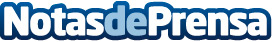 Soluciones terapéuticas, una carrera de obstáculos por Protección Legal del PacienteLa Ley explica cuáles son las Fuentes del Derecho: La Ley, la Costumbre y los Principios Generales del Derecho. Algunos autores también incluyen a los contratos como fuente del Derecho. Pero, además, se debe de tener en cuenta que también se vive en un país territorialmente "multi-jurídico", con una extraordinaria diversidad de leyes que proceden del Estado y de la Comunidades Autónomas, lo que complica aún más las cosas cuando tal diversidad se aplica sobre asuntos de gran envergadura, como la SanidadDatos de contacto:Protección Legal del PacienteAbogados Derecho Sanitario912032308Nota de prensa publicada en: https://www.notasdeprensa.es/soluciones-terapeuticas-una-carrera-de Categorias: Medicina Derecho Sociedad http://www.notasdeprensa.es